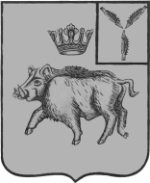 СОВЕТ БАРНУКОВСКОГО МУНИЦИПАЛЬНОГО ОБРАЗОВАНИЯБАЛТАЙСКОГО МУНИЦИПАЛЬНОГО РАЙОНАСАРАТОВСКОЙ ОБЛАСТИВосемьдесят третье заседание Совета                                                   четвертого созыва                                                     РЕШЕНИЕот 20.06.2023 № 344                                                                                             с.БарнуковкаО внесении изменений в решениеСовета Барнуковского муниципальногоОбразования от 20.12.2022 № 311« О бюджете Барнуковского муниципального образования на 2023 год»	В соответствии с Бюджетным кодексом Российской Федерации, Федеральным законом от 06.10.2003 № 131-ФЗ «Об общих принципах организации местного самоуправления в Российской Федерации», руководствуясь статьей 22 Устава Барнуковского муниципального образования Балтайского муниципального района Саратовской области, Совет Барнуковского муниципального образования Балтайского муниципального района Саратовской области РЕШИЛ:1. Внести в решение Совета Барнуковского муниципального образования от 20.12.2022 № 311 «О бюджете Барнуковского муниципального образования на 2023 год» и изменениями (от 31.01.2023 № 318; от 03.04.2023 № 329; от 12.05.2023 № 336) следующие изменения:1.1. Абзац 2 пункта 1 изложить в новой редакции:- общий объем доходов в сумме 11 408 258,00 рублей;- общий объем расходов в сумме 11 929 565,64 рублей;- объем дефицита бюджета в сумме 521 307,64 рублей.1.2. Приложения № 1,2,3,4,5 к решению изложить в новой редакции согласно приложениям № 1-4;2. Настоящее решение вступает в силу со дня его обнародования.3. Контроль за исполнением настоящего решения возложить на постоянную комиссию Совета депутатов по бюджетной политике и налогам.Глава Барнуковскогомуниципального образования                                                   Д.А.Гущин                                                                             Приложение №1                                                      к решению Совета                                                                              Барнуковского муниципального                                            образования                                                              от 20.06.2023 г № 344Распределение доходов в бюджет Барнуковского муниципального образования Балтайского муниципального района Саратовской областина 2023 год                                                                                                                     (руб.)                                                                               Приложение №2                                                       к  решению Совета                                                                          Барнуковского муниципального                                                               образования Балтайского                                                              муниципального района                                                          Саратовской области                                                         от 20.06.2023 № 344                                                                       Приложение № 4к решению Совета Барнуковского муниципального образования Балтайского муниципального района Саратовской областиот 20.06.2023 № 344Распределение бюджетных ассигнований по целевым статьям (муниципальным программам поселения и непрограммным направлениям деятельности), группам и подгруппам видов расходов классификации расходов бюджета Барнуковского муниципального образования Балтайского муниципального района Саратовской области на 2023 годКод бюджетной классификации РФНаименование доходовСумма123НАЛОГОВЫЕ ДОХОДЫ5 852 500,001 03 02000 01 0000 110Акцизы на нефтепродукты2 780 500,001 01 02010 01 1000 110Налог на доходы физических лиц212 700,001 03 02000 01 0000 110Акцизы по подакцизным товарам (продукции), производимым на территории Российской Федерации2 780 500,001 05 03010 01 1000 110Единый сельскохозяйственный налог629 300,001 06 00000 00 0000 110Налоги на имущество2 225 000,001 06 01030 10 1000 110Налог на имущество физических лиц527 000,001 06 06000 10 0000 110Земельный налог1 698 000,001 08 04020 01 1000 110Государственная пошлина5 000,00НЕНАЛОГОВЫЕ ДОХОДЫ1 033 000,001 11 05035 10 0000 120Доходы от сдачи в аренду имущества, находящегося в оперативном управлении органов управления сельских поселений и созданных ими учреждений (за исключением имущества муниципальных бюджетных и автономных учреждений)32 000,001 14 02053 10 0000 410Доходы от реализации иного имущества, находящегося в собственности сельских поселений( за исключением имущества муниципальных бюджетных и автономных учреждений, а также имущества муниципальных унитарных предприятий, в том числе казенных), в части реализации основных средств по указанному имуществу1 001 000,001 00 00000 00 0000 000НАЛОГОВЫЕ И НЕНАЛОГОВЫЕ ДОХОДЫ6 885 500,002 00 00000 00 0000 000БЕЗВОЗМЕЗДНЫЕ ПОСТУПЛЕНИЯ4 522 758,002 02 16001 10 0003 150Дотации бюджетам сельских поселений на выравнивание бюджетной обеспеченности за счет субвенции из областного бюджета69 558,002 02 35118 10 0000 150Субвенции бюджетам сельских поселений на осуществление первичного воинского учета местного самоуправления поселений, муниципальных и городских округов115 200,002 02 40014 10 0009 150Межбюджетные трансферты, передаваемые бюджетам сельских поселений из бюджета муниципального района на осуществление части полномочий по решению вопросов местного значения в соответствии с заключенными соглашениями (по пожарной безопасности)780 000,002 02 29999 10 0118 150Субсидии бюджетам сельских поселений на обеспечение дорожной деятельности в отношении автомобильных дорог общего пользования местного значения в границах населенных пунктов сельских поселений за счет средств областного дорожного фонда3 558 000,00ВСЕГО ДОХОДОВ11 408 258,00Ведомственная структура расходов бюджета Барнуковского муниципального образования Балтайского муниципального района Саратовской области на 2023 годВедомственная структура расходов бюджета Барнуковского муниципального образования Балтайского муниципального района Саратовской области на 2023 годВедомственная структура расходов бюджета Барнуковского муниципального образования Балтайского муниципального района Саратовской области на 2023 годВедомственная структура расходов бюджета Барнуковского муниципального образования Балтайского муниципального района Саратовской области на 2023 годВедомственная структура расходов бюджета Барнуковского муниципального образования Балтайского муниципального района Саратовской области на 2023 годВедомственная структура расходов бюджета Барнуковского муниципального образования Балтайского муниципального района Саратовской области на 2023 годВедомственная структура расходов бюджета Барнуковского муниципального образования Балтайского муниципального района Саратовской области на 2023 годНаименованиеКодРазделПодраз-делЦелевая статьяВид расходовСумма, руб.Администрация Барнуковского муниципального образования471 11 929 565,64Общегосударственные вопросы471013 767 920,26Функционирование высшего должностного лица субъекта Российской Федерации и муниципального образования47101021 125 046,85Оплата просроченной кредиторской задолженности4710102800000000054 594,85Расходы на оплату просроченной кредиторской задолженности4710102802000000010054 594,85Расходы на оплату просроченной кредиторской задолженности в целях обеспечения выполнения функций органами местного самоуправления4710102802000100012054 594,85Выполнение функций органами местного самоуправления471010281000000001 070 452,00Глава муниципального образования471010281100000001 070 452,00Расходы на содержание главы муниципального образования471010281100020021 070 452,00Расходы на выплаты персоналу в целях обеспечения выполнения функций государственными (муниципальными) органами, казенными учреждениями, органами управления государственными внебюджетными фондами471010281100020021001 070 452,00Расходы на выплату персоналу государственных (муниципальных) органов471010281100020021201 070 452,00Функционирование Правительства РФ, высших исполнительных органов государственной власти субъектов РФ, местных администраций47101042 100 251,15Оплата просроченной кредиторской задолженности4710104800000000045 905,15Расходы на оплату просроченной кредиторской задолженности4710104802000000010045 905,15Расходы на оплату просроченной кредиторской задолженности в целях обеспечения выполнения функций органами местного самоуправления4710104802000100012045 905,15Выполнение функций органами местного самоуправления471010481000000002 054 346,00Обеспечение деятельности органов местного самоуправления471010481100000002 054 346,00Расходы на обеспечение функций центрального аппарата471010481100021012 019 846,00Расходы на выплаты персоналу в целях обеспечения выполнения функций государственными (муниципальными) органами, казенными учреждениями, органами управления государственными внебюджетными фондами47101048110002101100  1 503 855,17Расходы на выплату персоналу государственных (муниципальных) органов471010481100021011201 503 855,17Закупка товаров, работ и услуг для государственных (муниципальных) нужд47101048110002101200515 490,83Иные закупки товаров, работ и услуг для обеспечения государственных (муниципальных) нужд47101048110002101240515 490,83Иные бюджетные ассигнования47101048110002101800500,00Штрафы за нарушение законодательства о закупках и нарушение условий контрактов (договоров)47101048110002101850500,00Уплата земельного налога, налога на имущество организаций и транспортного налога органами местного самоуправления4710104811000230634 500,00Иные бюджетные ассигнования4710104811000230680034 500,00Уплата налогов, сборов, и иных платежей4710104811000230685034 500,00Обеспечение деятельности финансовых, налоговых и таможенных органов финансового (финансово-бюджетного) надзора4710106190 990,00Расходы на обеспечение функций центрального аппарата47101068110002101144 280,00Межбюджетные трансферты47101068110002101500144 280,00Иные межбюджетные трансферты 47101068110002101540144 280,00Расходы на обеспечение деятельности руководителя контрольно-счетной комиссии4710106811000220146 710,00Межбюджетные трансферты4710106811000220150046 710,00Иные межбюджетные трансферты 4710106811000220154046 710,00Обеспечение проведения выборов и референдумов0710107125 260,00Проведение выборов и референдумов07101070220000020125 260,00Иные бюджетные ассигнования07101070220000020800125 260,00Специальные расходы07101070220000020880125 260,00Резервные фонды471011110 000,00Расходы по исполнению отдельных обязательств4710111890000000010 000,00Средства резервных фондов 4710111894000000010 000,00Средства резервного фонда4710111894000400010 000,00Иные бюджетные ассигнования4710111894000400080010 000,00Резервные средства4710111894000400087010 000,00Другие общегосударственные вопросы4710113216 372,26Муниципальная программа «Развитие местного самоуправления в Барнуковском муниципальном образовании на 2023 год»47101137100000300201 872,26Закупка товаров, работ и услуг для государственных (муниципальных) нужд47101137100000300200198 872,26Иные закупки товаров, работ и услуг для обеспечения государственных (муниципальных) нужд47101137100000300240198 872,26Иные бюджетные ассигнования471011371000003008003 000,00Уплата налогов, сборов и иных платежей471011371000003008503 000,00Оплата просроченной кредиторской задолженности4710113800000000014 500,00Расходы на оплату просроченной кредиторской задолженности 4710113802000000020014 500,00Расходы на оплату просроченной кредиторской задолженности в целях обеспечения выполнения функций органами местного самоуправления4710113802000100024014 500,00Национальная оборона47102115 200,00Мобилизационная и вневойсковая подготовка4710203115 200,00Осуществление переданных полномочий Российской Федерации 47102039000000000115 200,00Осуществление переданных полномочий Российской Федерации за счет субвенций из Федерального бюджета47102039020000000115 200,00Осуществление первичного воинского учета на территориях, где отсутствуют военные комиссариаты47102039020051180115 200,00Расходы на выплаты персоналу в целях обеспечения выполнения функций государственными (муниципальными) органами, казенными учреждениями, органами управления государственными внебюджетными фондами47102039020051180100115 200,00Расходы на выплату персоналу государственных (муниципальных органов) 47102039020051180120115 200,00Национальная безопасность и правоохранительная деятельность47103979 371,12Защита населения и территории от последствий чрезвычайных ситуаций природного и техногенного характера, гражданская оборона 4710309780 000,00Основное мероприятие «Участие в предупреждении и ликвидации последствий чрезвычайных ситуаций на территории муниципального образования47103097000100000780 000,00Реализация основного мероприятия471030970001V0000780 000,00Расходы на выплаты персоналу в целях обеспечения выполнения функций государственными (муниципальными) органами, казенными учреждениями, органами управления государственными внебюджетными фондами471030970001V0000100780 000,00Расходы на выплату персоналу казенных учреждений471030970001V0000110780 000,00Обеспечение пожарной безопасности4710310199 371, 12Муниципальная программа "Пожарная безопасность Барнуковского муниципального образования на 2023 г."47103107900018300199 371,12Закупка товаров, работ и услуг для государственных (муниципальных) нужд47103107900018300200199 371,12Иные закупки товаров, работ и услуг для обеспечения государственных (муниципальных) нужд47103107900018300240199 371,12Национальная экономика471046 828 174,26Дорожное хозяйство (дорожные фонды)47104096 826 174,26Муниципальная программа «Ремонт, содержание автомобильных дорог в границах Барнуковского муниципального образования»471040942000000006 826 174,26Основное мероприятие «Содержание автомобильных дорог в границах Барнуковского муниципального образования»47104094200100000978 950,96Содержание автомобильных дорог общего пользования местного значения, за счет средств местного бюджета47104094200100200978 950,96Закупка товаров, работ и услуг для государственных (муниципальных) нужд47104094200100200200978 950,96Иные закупки товаров, работ и услуг для обеспечения государственных (муниципальных) нужд47104094200100200240978 950,96Основное мероприятие «Ремонт автомобильных дорог в границах Барнуковского муниципального образования»471040942002000005 740 223,30Ремонт автомобильных дорог в границах Барнуковского муниципального образования, за счет средств местного бюджета471040942002002002 289 223,30Закупка товаров, работ и услуг для государственных (муниципальных) нужд471 040942002002002002 289 223,30Иные закупки товаров, работ и услуг для обеспечения государственных (муниципальных) нужд471040942002002002402 289 223,30Осуществление дорожной деятельности в отношении автомобильных дорог общего пользования местного значения в границах населенных пунктов сельских поселений за счет средств областного дорожного фонда471040942002D76103 451 000,00Закупка товаров, работ и услуг для государственных (муниципальных) нужд471040942002D76102003 451 000,00Иные закупки товаров, работ и услуг для обеспечения государственных (муниципальных) нужд471040942002D76102403 451 000,00Основное мероприятие «Дорожный контроль ремонта автомобильных дорог в границах Барнуковского муниципального образования и экспертиза проектно-сметной документации»47104094200300000107 000,00Осуществление дорожной деятельности в отношении автомобильных дорог общего пользования местного значения в границах населенных пунктов сельских поселений за счет средств областного дорожного фонда471040942003D7610107 000,00Закупка товаров, работ и услуг для государственных (муниципальных) нужд471040942003D7610200107 000,00Иные закупки товаров, работ и услуг для обеспечения государственных (муниципальных) нужд471040942003D7610240107 000,00Муниципальная программа «Развитие малого и среднего предпринимательства в Барнуковском муниципальном образовании.»471041279000283002 000,00Закупка товаров, работ и услуг для государственных (муниципальных) нужд471041279000283002002 000,00Иные закупки товаров, работ и услуг для обеспечения государственных (муниципальных) нужд471041279000283002402 000,00Жилищно-коммунальное хозяйство47105238 900,00Благоустройство4710503238 900,00Муниципальная программа «Комплексное благоустройство территории Барнуковского муниципального образования»47105037900032300208 900,00Закупка товаров, работ и услуг для государственных (муниципальных) нужд47105037900032300200208 900,00Иные закупки товаров, работ и услуг для обеспечения государственных (муниципальных) нужд47105037900032300240208 900,00Муниципальная программа «Энергосбережение и повышение энергетической эффективности на территории Барнуковского муниципального образования до 2025 года» 4710503790003830030 000,00Закупка товаров, работ и услуг для государственных (муниципальных) нужд4710503790003830020030 000,00Иные закупки товаров, работ и услуг для обеспечения государственных (муниципальных) нужд4710503790003830024030 000,00                                                      Приложение №3                                                          к  решению Совета                                                                               Барнуковского муниципального                                                                   образования Балтайского                                                                  муниципального района                                                             Саратовской области                                                             от 20.06.2023 № 344                                                      Приложение №3                                                          к  решению Совета                                                                               Барнуковского муниципального                                                                   образования Балтайского                                                                  муниципального района                                                             Саратовской области                                                             от 20.06.2023 № 344                                                      Приложение №3                                                          к  решению Совета                                                                               Барнуковского муниципального                                                                   образования Балтайского                                                                  муниципального района                                                             Саратовской области                                                             от 20.06.2023 № 344                                                      Приложение №3                                                          к  решению Совета                                                                               Барнуковского муниципального                                                                   образования Балтайского                                                                  муниципального района                                                             Саратовской области                                                             от 20.06.2023 № 344                                                      Приложение №3                                                          к  решению Совета                                                                               Барнуковского муниципального                                                                   образования Балтайского                                                                  муниципального района                                                             Саратовской области                                                             от 20.06.2023 № 344                                                      Приложение №3                                                          к  решению Совета                                                                               Барнуковского муниципального                                                                   образования Балтайского                                                                  муниципального района                                                             Саратовской области                                                             от 20.06.2023 № 344Распределение бюджетных ассигнованийРаспределение бюджетных ассигнованийРаспределение бюджетных ассигнованийРаспределение бюджетных ассигнованийРаспределение бюджетных ассигнованийРаспределение бюджетных ассигнованийпо разделам, подразделам, целевым статьям (муниципальным программам поселения и непрограммным направлениям деятельности), группам и подгруппам видов расходов классификации расходов бюджетапо разделам, подразделам, целевым статьям (муниципальным программам поселения и непрограммным направлениям деятельности), группам и подгруппам видов расходов классификации расходов бюджетапо разделам, подразделам, целевым статьям (муниципальным программам поселения и непрограммным направлениям деятельности), группам и подгруппам видов расходов классификации расходов бюджетапо разделам, подразделам, целевым статьям (муниципальным программам поселения и непрограммным направлениям деятельности), группам и подгруппам видов расходов классификации расходов бюджетапо разделам, подразделам, целевым статьям (муниципальным программам поселения и непрограммным направлениям деятельности), группам и подгруппам видов расходов классификации расходов бюджетапо разделам, подразделам, целевым статьям (муниципальным программам поселения и непрограммным направлениям деятельности), группам и подгруппам видов расходов классификации расходов бюджетаБарнуковского муниципального образования Балтайского муниципального района Саратовской областиБарнуковского муниципального образования Балтайского муниципального района Саратовской областиБарнуковского муниципального образования Балтайского муниципального района Саратовской областиБарнуковского муниципального образования Балтайского муниципального района Саратовской областиБарнуковского муниципального образования Балтайского муниципального района Саратовской областиБарнуковского муниципального образования Балтайского муниципального района Саратовской областина 2023 годна 2023 годна 2023 годна 2023 годна 2023 годна 2023 годНаименованиеРазделПодразделЦелевая статьяВид расходовСумма руб.123456Общегосударственные вопросы013 767 920,26Функционирование высшего должностного лица субъекта Российской Федерации и муниципального образования01021 125 046,85Оплата просроченной кредиторской задолженности0102800000000054 594,85Расходы на оплату просроченной кредиторской задолженности0102802000000010054 594,85Расходы на оплату просроченной кредиторской задолженности в целях обеспечения выполнения функций органами местного самоуправления01 02802000100012054 594,85Выполнение функций органами местного самоуправления010281000000001 070 452,00Глава муниципального образования010281100000001 070 452,00Расходы на содержание главы муниципального образования010281100020021 070 452,00Расходы на выплаты персоналу в целях обеспечения выполнения функций государственными (муниципальными) органами, казенными учреждениями, органами управления государственными внебюджетными фондами010281100020021001 070 452,00Расходы на выплату персоналу государственных (муниципальных) органов010281100020021201 070 452,00Функционирование Правительства РФ, высших исполнительных органов государственной власти субъектов РФ, местных администраций01042 100 251,15Оплата просроченной кредиторской задолженности0104800000000045 905,15Расходы на оплату просроченной кредиторской задолженности 0104802000000010045 905,15Расходы на выплату просроченной кредиторской задолженности в целях обеспечения выполнения функций органами местного самоуправления0104802000100012045 905,15Выполнение функций органами местного самоуправления010481000000002 054 346,00Обеспечение деятельности органов местного самоуправления010481100000002 054 346,00Расходы на обеспечение функций центрального аппарата010481100021012 019 846,00Расходы на выплаты персоналу в целях обеспечения выполнения функций государственными (муниципальными) органами, казенными учреждениями, органами управления государственными внебюджетными фондами010481100021011001 503 855,17Расходы на выплату персоналу государственных (муниципальных) органов01048110002101 1201 503 855,17Закупка товаров, работ и услуг для государственных (муниципальных) нужд01048110002101200515 490,83Иные закупки товаров, работ и услуг для обеспечения государственных (муниципальных) нужд01048110002101240515 490,83Иные бюджетные ассигнования01048110002101800500,00Штрафы за нарушение законодательства о закупках и нарушение условий контрактов (договоров)01048110002101850500,00Уплата земельного налога, налога на имущество организаций и транспортного налога органами местного самоуправления0104811000230634 500,00Иные бюджетные ассигнования0104811000230680034 500,00Уплата налогов, сборов, и иных платежей0104811000230685034 500,00Обеспечение деятельности финансовых, налоговых и таможенных органов финансового (финансово-бюджетного) надзора0106190 990,00Расходы на обеспечение функций центрального аппарата01068110002101144 280,00Межбюджетные трансферты01068110002101500144 280,00Иные межбюджетные трансферты 01068110002101540144 280,00Расходы на обеспечение деятельности руководителя контрольно-счетной комиссии0106811000220146 710,00Межбюджетные трансферты0106811000220150046 710,00Иные межбюджетные трансферты 0106811000220154046 710,00Обеспечение проведения выборов и референдумов0107125 260,00Проведение выборов и референдумов01070220000020125 260,00Иные бюджетные ассигнования01070220000020800125 260,00Специальные расходы01070220000020880125 260,00Резервные фонды011110 000,00Расходы по исполнению отдельных обязательств0111890000000010 000,00Средства резервных фондов 0111894000000010 000,00Средства резервного фонда0111894000400010 000,00Иные бюджетные ассигнования0111894000400080010 000,00Резервные средства0111894000400087010 000,00Другие общегосударственные вопросы0113216 372,26Муниципальная программа «Развитие местного самоуправления в Барнуковском муниципальном образовании»01137100000300201 872,26Закупка товаров, работ и услуг для государственных (муниципальных) нужд01137100000300200198 872,26Иные закупки товаров, работ и услуг для обеспечения государственных (муниципальных) нужд01137100000300240198 872,26Иные бюджетные ассигнования011371000003008003 000,00Уплата налогов, сборов и иных платежей011371000003008503 000,00Оплата просроченной кредиторской задолженности0113800000000014 500,0014 500,00Расходы на оплату просроченной кредиторской задолженности011380200000020014 500,0014 500,00Расходы на оплату просроченной кредиторской задолженности в целях обеспечения выполнения функций органами местного самоуправления0113802000100024014 500,0014 500,00Национальная оборона0203115 200,00Мобилизационная и вневойсковая подготовка0203115 200,00Осуществление переданных полномочий Российской Федерации 0203900000000115 200,00Осуществление переданных полномочий Российской Федерации за счет субвенций из Федерального бюджета0203902000000115 200,00Осуществление первичного воинского учета на территориях, где отсутствуют военные комиссариаты02039020051180115 200,00Расходы на выплаты персоналу в целях обеспечения выполнения функций государственными (муниципальными) органами, казенными учреждениями, органами управления государственными внебюджетными фондами02039020051180100115 200,00Расходы на выплату персоналу государственных (муниципальных органов)02039020051180120115 200,00Национальная безопасность и правоохранительная деятельность03979 371,12Защита населения и территории от последствий чрезвычайных ситуаций природного и техногенного характера, гражданская оборона 0309904 000,00Основное мероприятие «Участие в предупреждении и ликвидации последствий чрезвычайных ситуаций на территории муниципального образования03097000100000780 000,00Реализация основного мероприятия030970001V0000780 000,00Расходы на выплаты персоналу в целях обеспечения выполнения функций государственными (муниципальными) органами, казенными учреждениями, органами управления государственными внебюджетными фондами030970001V0000100780 000,00Расходы на выплату персоналу казенных учреждений030970001V0000110780 000,00Обеспечение пожарной безопасности0310199 371,12Муниципальная программа "Пожарная безопасность Барнуковского муниципального образования "03107900018300199 371,12Закупка товаров, работ и услуг для государственных (муниципальных) нужд03107900018300200199 371,12Иные закупки товаров, работ и услуг для обеспечения государственных (муниципальных) нужд03107900018300240199 371,12Национальная экономика046 828 174,26Дорожное хозяйство (дорожные фонды)04096 826 174,26Муниципальная программа «Ремонт, содержание автомобильных дорог в границах Барнуковского муниципального образования»04094200000006 826 174,26Основное мероприятие «Содержание автомобильных дорог в границах Барнуковского муниципального образования»04094200100000978 950,96Содержание автомобильных дорог общего пользования местного значения, за счет средств местного бюджета04094200100200978 950,96Закупка товаров, работ и услуг для государственных (муниципальных) нужд04094200100200200978 950,96Иные закупки товаров, работ и услуг для обеспечения государственных (муниципальных) нужд04094200100200240978 950,96Основное мероприятие «Ремонт автомобильных дорог в границах Барнуковского муниципального образования»040942002000005 740 223,30Ремонт автомобильных дорог в границах Барнуковского муниципального образования, за счет средств местного бюджета040942002002002 289 223,30Закупка товаров, работ и услуг для государственных (муниципальных) нужд040942002002002002 289 223,30Иные закупки товаров, работ и услуг для обеспечения государственных (муниципальных) нужд040942002002002402 289223,30Осуществление дорожной деятельности в отношении автомобильных дорог общего пользования местного значения в границах населенных пунктов сельских поселений за счет средств областного дорожного фонда040942002D76103 451 000,00Закупка товаров, работ и услуг для государственных (муниципальных) нужд040942002D76102003 451 000,00Иные закупки товаров, работ и услуг для обеспечения государственных (муниципальных) нужд040942000D76102403 451 000,00Основное мероприятие «Дорожный контроль ремонта автомобильных дорог в границах Барнуковского муниципального образования и экспертиза пректно-сметной документации»04094200300000107 000,00Осуществление дорожной деятельности в отношении автомобильных дорог общего пользования местного значения в границах населенных пунктов сельских поселений за счет средств областного дорожного фонда040942003D7610107 000,00Закупка товаров, работ и услуг для государственных (муниципальных) нужд040942003D7610200107 000,00Иные закупки товаров, работ и услуг для обеспечения государственных (муниципальных) нужд040942003D7610240107 000,00Муниципальная программа «Развитие малого и среднего предпринимательства в Барнуковском муниципальном образовании»041279000283002 000,00Закупка товаров, работ и услуг для государственных (муниципальных) нужд041279000283002002 000,00Иные закупки товаров, работ и услуг для обеспечения государственных (муниципальных) нужд041279000283002402 000,00Жилищно-коммунальное хозяйство05238 900,00Благоустройство0503238 900,00Муниципальная программа «Комплексное благоустройство территории Барнуковского муниципального образования»05037900032300208 900,00Закупка товаров, работ и услуг для государственных (муниципальных) нужд05037900032300200208 900,00Иные закупки товаров, работ и услуг для обеспечения государственных (муниципальных) нужд05037900032300240208 900,00Муниципальная программа «Энергосбережение и повышение энергетической эффективности на территории Барнуковского муниципального образования до 2025 года» 0503790003830030 000,00Закупка товаров, работ и услуг для государственных (муниципальных) нужд0503790003830020030 000,00Иные закупки товаров, работ и услуг для обеспечения государственных (муниципальных) нужд0503790003830024030 000,00ВСЕГО:ВСЕГО:ВСЕГО:ВСЕГО:ВСЕГО:11 929 565,64НаименованиеЦелевая статьяВид расходовСумма, руб.1234Муниципальная программа «Развитие местного самоуправления в Барнуковском муниципальном образовании»7100000300201 872,26Закупка товаров, работ и услуг для государственных(муниципальных)нужд7100000300200198 872,26Иные закупки товаров, работ и услуг для обеспечения государственных (муниципальных)нужд7100000300240198 872,26Иные бюджетные ассигнования71000003008003 000,0Уплата налогов, сборов и иных платежей71000003008503 000,00Муниципальная программа "Пожарная безопасность Барнуковского муниципального образования»7900018300199 371,12Закупка товаров, работ и услуг для государственных (муниципальных) нужд7900018300200199 371,12Иные закупки товаров, работ и услуг для обеспечения государственных (муниципальных)нужд7900018300240199 371,12Муниципальная программа «Развитие малого и среднего предпринимательства в Барнуковском муниципальном образовании»79000283002 000,00Закупка товаров, работ и услуг для государственных (муниципальных) нужд79000283002002 000,00Иные закупки товаров, работ и услуг для обеспечения государственных (муниципальных) нужд79000283002402 000,00Муниципальная программа «Комплексное благоустройство территории Барнуковского муниципального образования»7900032300208 900,00Закупка товаров, работ и услуг для государственных (муниципальных) нужд7900032300200208 900,00Иные закупки товаров, работ и услуг для обеспечения государственных (муниципальных) нужд7900032300240208 900,00Муниципальная программа «Энергосбережение и повышение энергетической эффективности на территории Барнуковского муниципального образования до 2025 года»790003830030 000,00Закупка товаров, работ и услуг для государственных (муниципальных) нужд790003830020030 000,00Иные закупки товаров, работ и услуг для обеспечения государственных (муниципальных) нужд790003830024030 000,00Муниципальная программа «Капитальный ремонт и ремонт автомобильных дорог»42000000006 826 174,26Основное мероприятие «Содержание автомобильных дорог в границах Барнуковского муниципального образования»4200100000978 950,96Содержание автомобильных дорог общего пользования местного значения, за счет средств местного бюджета4200100200978 950,96Закупка товаров, работ и услуг для государственных (муниципальных) нужд4200100200200978 950,96Иные закупки товаров, работ и услуг для обеспечения государственных (муниципальных) нужд4200100200240978 950,96Основное мероприятие «Ремонт автомобильных дорог в границах Барнуковского муниципального»42002000005 740 223,30Ремонт автомобильных дорог в границах Барнуковского муниципального образования, за счет средств местного бюджета42002002002 289 223,30Закупка товаров, работ и услуг для государственных (муниципальных) нужд4200200200200 2 289 223,30Иные закупки товаров, работ и услуг для обеспечения государственных (муниципальных) нужд42002002002402 289 223,30Осуществление дорожной деятельности в отношении автомобильных дорог общего пользования местного значения в границах населенных пунктов сельских поселений за счет средств областного дорожного фонда42002D76103 451 000,00Закупка товаров, работ и услуг для государственных (муниципальных) нужд42002D76102003 451 000,00Иные закупки товаров, работ и услуг для обеспечения государственных (муниципальных) нужд42002D76102403 451 000,00Основное мероприятие «Дорожный контроль ремонта автомобильных дорог в границах Барнуковского муниципального образования на и экспертиза пректно-сметной документации»4200300000107 000,00Осуществление дорожной деятельности в отношении автомобильных дорог общего пользования местного значения в границах населенных пунктов сельских поселений за счет средств областного дорожного фонда42003D7610107 000,00Закупка товаров, работ и услуг для государственных (муниципальных) нужд42003D7610200107 000,00Иные закупки товаров, работ и услуг для обеспечения государственных (муниципальных) нужд42003D7610    240107 000,00ВСЕГО7 468 317,64